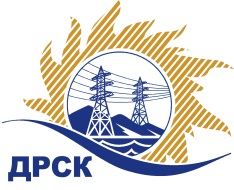 Акционерное Общество«Дальневосточная распределительная сетевая  компания»Уведомление №1 о внесение изменений в Извещение и Документацию о закупке № 440/МТПиРг. Благовещенск                                                                                     29 мая 2017г.Организатор: АО «Дальневосточная распределительная сетевая компания» (далее АО «ДРСК») (почтовый адрес: 675000, г. Благовещенск, ул. Шевченко 28, тел./факс: 8 (4162) 397-260, e-mail: okzt3@drsk.ruСпособ и предмет закупки: открытый запрос цен: «Гусеничный вездеход».	Извещение опубликованного на сайте в информационно-телекоммуникационной сети «Интернет» www.zakupki.gov.ru (далее - «официальный сайт») от 19.04.2017 г. под № 31705030488Изменения внесены:В Извещение:         пункт 17  читать в следующей редакции: «Предполагается, что рассмотрение заявок будет осуществлено до 17:00 часов местного (Благовещенского) времени 05.06.2017 г. по адресу Организатора. Организатор вправе, при необходимости, изменить данный срок»       пункт 18  читать в следующей редакции:  «Предполагается, что подведение итогов  запроса предложений будет осуществлено в срок до 17:00 часов местного (Благовещенского) времени  16.06.2017 г. по адресу по адресу Организатора. Организатор вправе, при необходимости, изменить данный срок» В Документацию о закупке:         пункт 4.2.18 читать в следующей редакции: «Предполагается, что рассмотрение заявок будет осуществлено до 17:00 часов местного (Благовещенского) времени 05.06.2017 г. по адресу Организатора. Организатор вправе, при необходимости, изменить данный срок»       пункт  читать в следующей редакции: «Предполагается, что подведение итогов  запроса предложений будет осуществлено в срок до 17:00 часов местного (Благовещенского) времени  16.06.2017 г по адресу 675000, Благовещенск, ул. Шевченко, 28, каб. 244. Организатор вправе, при необходимости, изменить данный срок»Все остальные условия Извещения и Документации о закупке остаются без изменения.Начальник отдела конкурсных закупок АО «ДРСК»                                            М.Г. ЕлисееваИсп. Терёшкина Г.М.(416-2) 397-260okzt3@drsk.ru